Catholic Schools Week					
January 30 – February 3, 2023 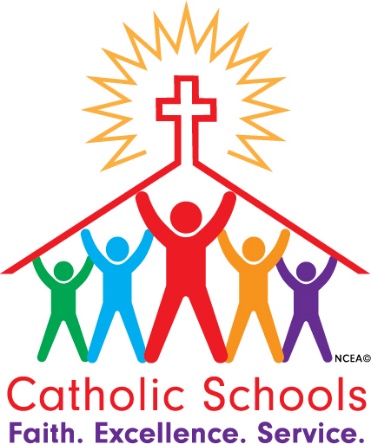 CalendarCatholic Schools Week is celebrated annually by all Catholic schools in the country.  It is a time to celebrate what is unique about Catholic schools.  We also celebrate all the people who make Catholic schools possible – teachers, staff, parents, students, donors.  Below is the calendar of events at Padua during Catholic Schools Week.Every DayA prayer will be publicly proclaimed inviting the Padua family to thank God for all those who make Catholic schools possible.On the Bruin Broadcast Network, students will explain how they live out the 4 Franciscan pillars at Padua Franciscan High School.Monday, January 30The Bruin Broadcast Network team will broadcast a video in which teachers, staff, and students respond to the question: “What do you like most about being in a Catholic school?”“Why I am grateful for Catholic schools” banner will be available in the cafeteria during all lunches for everyone to add a thought, feeling, or experience. Tuesday, January 31“Why I am grateful for Catholic schools” banner will be available in the cafeteria during all lunches for everyone to add a thought, feeling, or experience.  Wednesday, February 1Ice cream treat will be served at all lunches.Thursday, February 2 Friar Johnpaul will celebrate a special Catholic Schools Week Mass from 7:30am to 7:50am in the Campus Ministry Center.   Parents, faculty, staff, and students are welcome.Friday, February 3All faculty, staff and students all will have a Spirit dress down day.  An appreciation lunch from Honey Baked Ham will be provided for faculty and staff.